Муниципальная программагородского округа Красногорск  «Переселение граждан из аварийного жилищного фонда»на 2020 - 2024 годыг.о. Красногорск20191. Паспорт муниципальной программы городского округа Красногорск  «Переселение граждан из аварийного жилищного фонда»на 2020 - 2024 годы2. Общая характеристика сферы реализации муниципальной программы, в том числе формулировкаосновных проблем в указанной сфереОдним из ключевых приоритетов государственной политики Российской Федерации является повышение качества жизни своих граждан. Важнейшим направлением в данной сфере выступает переселение граждан из аварийного жилищного фонда.Мониторинг текущего состояния жилищного фонда на территории городского округа Красногорск по состоянию на 31.12.2018 в соответствии с реестром «Сведения об общей площади жилых помещений в многоквартирных домах, которые признаны в установленном порядке до 1 января 2017 года аварийными и подлежащими сносу или реконструкции в связи с физическим износом в процессе эксплуатации (по состоянию на 1 января 2019 года)» выявил площадь аварийного жилищного фонда в городском округе Красногорск, признанного таковым до 01.01.2017 – 16,88 тыс. кв.м. Данный аварийный фонд подлежит расселению за счет средств федерального бюджета, за счет средств консолидированного бюджета Московской области и за счет внебюджетных источников. Решение вопроса ликвидации аварийного жилищного фонда требует комплексных программных методов, определяющих систему мероприятий по формированию жилищного фонда и переселению граждан из аварийного жилищного фонда. Муниципальная программа городского округа Красногорск «Переселение граждан из аварийного жилищного фонда» на 2020–2024 годы (далее – муниципальная программа) определяет перечень многоквартирных домов: - признанных до 01.01.2017 в установленном законодательством Российской Федерации порядке аварийными и подлежащими сносу или реконструкции в связи с физическим износом в процессе их эксплуатации (далее – аварийные многоквартирные дома) и подлежащих расселению в рамках региональной адресной программы федерального проекта «Обеспечение устойчивого сокращения непригодного для проживания жилищного фонда» (далее – региональная программа) за счет средств государственной корпорации – Фонда содействия реформированию жилищно-коммунального хозяйства (далее также – Фонд);- аварийных многоквартирных домов, расселяемых по иным программам Московской области, в рамках которых не предусмотрено финансирование за счет средств Фонда.Реализация муниципальной программы предполагается при предоставлении финансовой поддержки за счет средств Фонда, созданного                    в соответствии с Федеральным законом от 21.07.2007 № 185-ФЗ «О Фонде содействия реформированию жилищно-коммунального хозяйства» (далее также – Федеральный закон). Участниками региональной программы определены муниципальные образования Московской области, на территории которых расположены аварийные многоквартирные дома.Полнота и достоверность сведений об аварийных многоквартирных домах обеспечивается участниками государственной программы путем непрерывного сбора данных о количестве жилых помещений в аварийных многоквартирных домах, подлежащих расселению, их общей площади, количестве жителей, подлежащих переселению, о заявленных гражданами способах решения жилищного вопроса, и своевременного предоставления уточненных сведений об аварийных многоквартирных домах разработчику государственной программы  для ее корректировки.3. Цели и задачи муниципальной программыЦелями муниципальной программы являются:- обеспечение расселения многоквартирных домов, признанных в установленном законодательством Российской Федерации порядке аварийными и подлежащими сносу или реконструкции в связи с физическим износом в процессе эксплуатации;- создание безопасных и благоприятных условий проживания граждан и внедрение ресурсосберегающих, энергоэффективных технологий;- финансовое и организационное обеспечение переселения граждан из непригодного для проживания жилищного фонда.В ходе реализации муниципальной программы осуществляются:- финансовое и организационное обеспечение городского округа Красногорск в вопросе переселения граждан из аварийных многоквартирных домов;- выполнение обязательств собственника по предоставлению жилых помещений гражданам, проживающим в муниципальных жилых помещениях аварийных многоквартирных домов;- обеспечение жилищных прав собственников жилых помещений в аварийных многоквартирных домах, связанных с изъятием их жилых помещений для муниципальных нужд путем приобретения жилых помещений и (или) предоставления возмещения за жилые помещения;- обеспечение граждан, проживающих в аварийных многоквартирных домах, благоустроенными жилыми помещениями в соответствии с условиями и требованиями, установленными Федеральным законом;- обеспечение целевого расходования средств, выделенных на приобретение жилых помещений и (или) предоставление возмещения                    за жилые помещения для переселения граждан, проживающих в аварийных многоквартирных домах;- установление единого порядка реализации в городском округе Красногорск мероприятий по переселению граждан из аварийного жилищного фонда.Основными задачами муниципальной программы являются:- качественное улучшение технических характеристик и повышение энергоэффективности при строительстве многоквартирных жилых домов для переселения граждан из аварийного жилищного фонда;- координация решения финансовых и организационных вопросов расселения аварийных многоквартирных домов, расположенных на территории Московской области;- переселение граждан, проживающих в признанных аварийными многоквартирных жилых домах.4. Объемы и источники финансирования муниципальной программы1. Источниками финансирования муниципальной программы в части реализации Подпрограммы I являются средства Фонда, средства бюджета Московской области и средства бюджета муниципального образования городского округа Красногорск Московской области.Общий объем средств, направляемых на реализацию мероприятий Подпрограммы I, составляет 476 064 999,20 рублей, в том числе:357 048 749,40 рублей - средства Фонда;73 433 026,13 рублей - средства бюджета Московской области на софинансирование мероприятий Подпрограммы I на оплату общей площади жилого помещения, равнозначной общей площади занимаемого жилого помещения (далее – средства бюджета Московской области);45 583 223,67 рублей – средства бюджета городского округа Красногорск на софинансирование мероприятий Подпрограммы I на оплату общей площади жилого помещения, равнозначной общей площади занимаемого жилого помещения (далее – средства бюджета городского округа Красногорск).Предельная стоимость одного квадратного метра общей площади жилых помещений, предоставляемых гражданам в рамках реализации Подпрограммы I, установлена для Московской области приказом Министерства строительства и жилищно-коммунального хозяйства Российской Федерации от 19.12.2018 № 822/пр «О показателях средней рыночной стоимости одного квадратного метра общей площади жилого помещения по субъектам Российской Федерации на I квартал 2019 года» в размере 61 040,00 рубля.Объем финансирования на реализацию Подпрограммы I рассчитан исходя из произведения общей площади расселяемых жилых помещений в аварийных многоквартирных домах, включенных в Подпрограмму I, на предельную стоимость одного квадратного метра общей площади жилых помещений.Объем долевого финансирования Подпрограммы I за счет средств федерального бюджета рассчитан с учетом распоряжения Правительства Российской Федерации от 01.12.2018 № 2648-р и составляет 75 % от общей стоимости региональной программы; за счет средств консолидированного бюджета Московской области составляет 25 % от общей стоимости.Планируемая стоимость жилых помещений, предоставляемых гражданам в расчете на один квадратный метр общей площади жилых помещений, рассчитана исходя из произведения общей площади расселяемых жилых помещений в аварийных многоквартирных домах, включенных в Подпрограмму I, на предельную стоимость одного квадратного метра общей расселяемой площади жилых помещений, равную 61 040 рублям.Планируемый размер возмещения за изымаемое жилое помещение, выплачиваемое в соответствии со статьей 32 Жилищного кодекса Российской Федерации, рассчитан исходя из произведения общей площади расселяемых жилых помещений в аварийных многоквартирных домах, включенных в Подпрограмму I, на предельную стоимость одного квадратного метра общей расселяемой площади жилых помещений, равную 61 040 рублям.В случае заключения муниципального контракта на строительство домов или приобретение жилых помещений по цене, превышающей предельную стоимость одного квадратного метра общей площади жилого помещения, финансирование расходов на оплату стоимости такого превышения осуществляется за счет средств местного бюджета.Подпрограмма I предусматривает предоставление местным бюджетам субсидий из областного бюджета в порядке, установленном Правительством Московской области.В соответствии со статьей 32 Жилищного кодекса Российской Федерации, возмещение за изымаемое жилое помещение определяется соглашением с собственником жилого помещения, при этом размер возмещения определяется на основании проведенной оценки выкупной стоимости изымаемого жилого помещения в соответствии с частью 7 статьи 32 Жилищного кодекса Российской Федерации. В случае, если размер возмещения за изымаемое жилое помещение ниже стоимости планируемого к предоставлению жилого помещения, часть стоимости, составляющей разницу, может быть оплачена за счет средств собственника, приобретающего помещение.Средства на строительство жилых помещений в рамках реализации Подпрограммы I расходуются в пределах цен, определенных исходя из стоимости заключённых контрактов.Участники региональной программы вправе направлять на реализацию мероприятий региональной программы дополнительные средства из местных бюджетов и внебюджетных источников.Министерство строительного комплекса Московской области осуществляет мониторинг и контроль за использованием субсидий                                       их получателями в соответствии с условиями и целями, определенными при предоставлении указанных средств из бюджета Московской области. 2. Финансирование муниципальной программы в части реализации Подпрограммы II осуществляется за счет внебюджетных источников.5. Механизм реализации муниципальной программыПри реализации мероприятий муниципальной программы необходимо исходить из следующих положений:1. Принятие решений и проведение мероприятий по переселению граждан из аварийного жилищного фонда, в том числе за счет средств областного и местного бюджета, производятся в соответствии со статьями 32, 86 и частями 2,3 статьи 88, статьей 89 Жилищного кодекса Российской Федерации, Федеральным законом:- граждане, являющиеся собственниками жилых помещений в многоквартирных домах, признанных аварийными и подлежащими сносу, в соответствии со статьей 32 Жилищного кодекса Российской Федерации имеют право на возмещение за изымаемые у них жилые помещения либо по соглашению им может быть предоставлено взамен изымаемого жилого помещения другое жилое помещение с зачетом его стоимости;- граждане, занимающие жилые помещения по договору социального найма, выселяемые в порядке, предусмотренном статьей 86, частями 2 и 3 статьи 88 Жилищного кодекса Российской Федерации, имеют право на предоставление им другого благоустроенного жилого помещения по договору социального найма, равнозначного по общей площади ранее занимаемому жилому помещению.2. Гражданам, занимающим по договору социального найма жилые помещения в многоквартирных домах, которые признаны аварийными и подлежащими сносу или реконструкции, и состоящим на учете в качестве нуждающихся в жилых помещениях, предоставляемых по договору социального найма, жилое помещение муниципального жилищного фонда может предоставляться по договору социального найма по норме предоставления, установленной муниципальными образованиями Московской области. В случае отсутствия подходящего по площади жилого помещения в связи с проектным решением, общая площадь жилого помещения может отличаться от установленной нормы предоставления не более чем на 10 процентов. При этом гражданам может быть предоставлено несколько жилых помещений, общая площадь которых не отличается от установленной нормы предоставления более чем на 10 процентов.3. Переселение граждан из аварийного жилищного фонда осуществляется следующими способами:- приобретение жилых помещений, в том числе в многоквартирных домах, строительство которых не завершено, включая строящиеся (создаваемые) многоквартирные дома с привлечением денежных средств граждан и (или) юридических лиц), или в домах, указанных в пункте 2 части 2 статьи 49 Градостроительного кодекса Российской Федерации, при условии наличия положительного заключения государственной экспертизы проекта дома;- строительство многоквартирных домов, указанных в пункте 2 части 2 статьи 49 Градостроительного кодекса Российской Федерации;- выплата лицам, в чьей собственности находятся жилые помещения, входящие в аварийный жилищный фонд, возмещения за изымаемые помещения в соответствии со статьей 32 Жилищного кодекса Российской Федерации.4. Жилые помещения, созданные либо приобретенные за счет средств, предусмотренных настоящей муниципальной программой, оформляются в муниципальную собственность в целях дальнейшего предоставления переселяемым гражданам в соответствии с жилищным законодательством на условиях социального найма либо в порядке, предусмотренном статьей 32 Жилищного кодекса Российской Федерации.Организационные мероприятия по реализации муниципальной программы предусматривают следующие меры:1. Информирование собственников и нанимателей жилых помещений аварийного жилищного фонда о порядке и условиях участия в муниципальной программе путем размещения публикаций в средствах массовой информации, на сайте администрации городского округа Красногорск в информационно-телекоммуникационной сети Интернет, на телевидении и радио.2. Сбор и обобщение информации о сносе жилых домов, не подлежащих капитальному ремонту или реконструкции, и об использовании освобожденных земельных участков.Городской округ Красногорск Московской области при подготовке документации на проведение закупок в целях реализации мероприятий муниципальной программы, за исключением контрактов на выкуп помещений у собственников и контрактов на покупку жилых помещений у лиц, не являющихся застройщиками в домах, введенных в эксплуатацию, соблюдает следующие рекомендуемые требования, представленные в приложении № 2 к методическим рекомендациям по разработке региональной адресной программы «Переселение граждан из аварийного жилищного фонда» по переселению граждан из аварийного жилищного фонда, утвержденным приказом Минстроя России от 31.01.2019 № 65/пр, а именно: 6. Планируемые результаты реализации муниципальной программы городского округа Красногорск  «Переселение граждан из аварийного жилищного фонда»на 2020 - 2024 годы7. Методика расчета значений планируемых результатов реализации муниципальной программы городского округа Красногорск  «Переселение граждан из аварийного жилищного фонда»на 2020 - 2024 годы8. Порядок проведения мониторинга и контроля за ходом реализации муниципальной программы и расходованием денежных средств, предусмотренных на реализацию мероприятий муниципальной программыМинистерство строительного комплекса Московской области осуществляет координацию деятельности государственных заказчиков подпрограмм по подготовке и реализации программных мероприятий, анализу и рациональному использованию средств бюджета Московской области и иных привлекаемых для реализации государственной программы средств.Государственный заказчик подпрограммы разрабатывает «дорожные карты» выполнения основных мероприятий подпрограммы                        в текущем году, содержащие перечень стандартных процедур, обеспечивающих их выполнение, с указанием предельных сроков исполнения и ответственных.Требования и полномочия по формированию и утверждению «дорожных карт» установлены Порядком разработки и реализации государственных программ Московской области, утвержденным постановлением Правительства Московской области от 25.03.2013 № 208/8 «Об утверждении Порядка разработки и реализации государственных программ Московской области».Министерство строительного комплекса Московской области организует текущее управление реализацией государственной программы и взаимодействие с муниципальными образованиями Московской области – участниками государственной программы.Министерство строительного комплекса Московской области осуществляет:мониторинг реализации государственной программы на основе сбора и анализа представляемой органами местного самоуправления муниципальных образований Московской области отчетности;представление ежемесячно, ежеквартально и ежегодно в Министерство экономики и финансов Московской области, в Фонд отчетов о ходе выполнения государственной программы.Администрация городского округа Красногорск осуществляет:соблюдение предусмотренной частями 2,4,6-8 ст. 32 Жилищного кодекса Российской Федерации процедуры, предшествующей изъятию жилого помещения у собственника;приобретение жилых помещений для переселения граждан, проживающих в аварийных многоквартирных жилых домах, и (или) организацию строительства многоквартирных жилых домов; выплату лицам, в чьей собственности находятся жилые помещения, входящие в аварийный жилищный фонд, выкупной цены                                      в соответствии со статьей 32 Жилищного кодекса Российской Федерации;предоставление жилых помещений гражданам для переселения из аварийных многоквартирных жилых домов;организацию и проведение информационно-разъяснительной работы по доведению до граждан целей государственной программы, условий, критериев вступления в государственную программу, а также освещение в средствах массовой информации итогов её реализации;представление Министерству строительного комплекса Московской области отчетов о ходе реализации государственной программы                          и расходовании финансовых средств.Мониторинг реализации государственной программы в части реализации региональной программы осуществляется Министерством строительного комплекса Московской области в непрерывном режиме посредством автоматизированной информационной системы «Реформа ЖКХ». Муниципальные образования Московской области – участники региональной программы обязаны поддерживать внесенные в автоматизированную информационную систему «Реформа ЖКХ» сведения в актуальном состоянии. Государственный заказчик региональной программы имеет право получить от участников региональной программы любого рода информацию, связанную с использованием средств,
направленных на реализацию программных мероприятий.Порядок взаимодействия ответственного за выполнение мероприятия муниципальной программы с муниципальным заказчиком муниципальной программы/подпрограммыОтветственный за выполнение мероприятия:1) формирует прогноз расходов на реализацию мероприятия и направляет его заказчику муниципальной программы;2) направляет заказчику подпрограммы предложения по формированию «Дорожных карт»;3) участвует в обсуждении вопросов, связанных с реализацией и финансированием в части соответствующего мероприятия;4) готовит и представляет заказчику муниципальной программы отчет о реализации мероприятия, отчет о выполнении мероприятий по объектам строительства, реконструкции и капитального ремонта.Заказчик муниципальной программы осуществляет координацию деятельности заказчиков подпрограмм по подготовке и реализации программных мероприятий, анализу и рациональному использованию средств бюджета городского округа Красногорск и иных привлекаемых для реализации муниципальной программы источников.Заказчик муниципальной программы несет ответственность за подготовку и реализацию программы, а также обеспечение достижения показателей реализации мероприятий муниципальной программы в целом.Состав, форма и сроки предоставления отчётности о ходе реализации мероприятий муниципальной программыС целью контроля за реализацией муниципальной программы заказчик ежеквартально до 15 числа месяца, следующего за отчетным кварталом, формирует в подсистеме ГАСУ МО:а) оперативный отчет о реализации мероприятий муниципальной программы, который содержит:- перечень выполненных мероприятий с указанием объемов, источников финансирования, результатов выполнения мероприятий и фактически достигнутых значений результатов реализации муниципальной программы;- анализ причин несвоевременного выполнения мероприятий;б) оперативный (годовой) отчет о выполнении муниципальной программы по объектам строительства, реконструкции и капитального ремонта, который содержит:- наименование объекта, адрес объекта, планируемые работы;- перечень фактически выполненных работ с указанием объемов, источников финансирования;- анализ причин невыполнения (несвоевременного выполнения) работ.Ежегодно в срок до 1 февраля года, следующего за отчетным, направляет в экономическое управление годовой отчет о реализации муниципальной программы для оценки её эффективности (на бумажном носителе за своей подписью), который содержит:а) аналитическую записку, в которой указываются:- степень достижения планируемых результатов реализации муниципальной программы и намеченной цели муниципальной программы;- общий объем фактически произведенных расходов, в том числе в разрезе по источникам финансирования;б) таблицу, в которой указываются данные:- об использовании средств бюджета городского округа Красногорск и иных средств, привлекаемых для реализации муниципальной программы, источников по каждому мероприятию и в целом по муниципальной программе;- по всем мероприятиям, из них по не завершенным в утвержденные сроки указываются причины их невыполнения и предложения по дальнейшей реализации;- по планируемым результатам реализации муниципальной программы. По результатам, не достигшим запланированного уровня, приводятся причины невыполнения и предложения по их дальнейшему достижению.9. Подпрограмма I «Обеспечение устойчивого сокращения непригодного для проживания жилищного фонда»9.1. Паспорт подпрограммы I «Обеспечение устойчивого сокращения непригодного для проживания жилищного фонда»9.2. Характеристика проблем, решаемых посредством мероприятий Подпрограммы IРеализация мероприятий Подпрограммы I направлена на ликвидацию жилищного фонда, признанного до 01.01.2017 аварийным                           и подлежащим сносу или реконструкции в связи с физическим износом в процессе эксплуатации.Подпрограммой I предусмотрена реализация комплекса мероприятий, направленных на устранение существующих проблем в сфере аварийного жилищного фонда городского округа Красногорск Московской области посредством переселения граждан.Основное мероприятие направлено на переселение граждан из аварийного жилищного фонда, признанного таковым до 01.01.2017. В ходе реализации Подпрограммы I осуществляются:- финансовое и организационное обеспечение городского округа Красногорск Московской области в вопросе переселения граждан                        из аварийных многоквартирных домов;- выполнение обязательств собственника по предоставлению жилых помещений гражданам, проживающим в муниципальных жилых помещениях аварийных многоквартирных домов;- обеспечение жилищных прав собственников жилых помещений в аварийных многоквартирных домах, связанных с изъятием их жилых помещений для муниципальных нужд путем приобретения жилых помещений и (или) предоставления возмещения за жилые помещения;- обеспечение граждан, проживающих в аварийных многоквартирных домах, благоустроенными жилыми помещениями, в соответствии с условиями и требованиями, установленными Федеральным законом. Жилые помещения, предоставляемые гражданам в рамках Подпрограммы I, должны соответствовать Рекомендуемым требованиям к жилью, строящемуся или приобретаемому в рамках программы «Переселение граждан из аварийного жилищного фонда» по переселению граждан из аварийного жилищного фонда, установленным в приложении № 2 к методическим рекомендациям по разработке региональной адресной программы по переселению граждан из аварийного жилищного фонда, утвержденным приказом Министерства строительства и жилищно-коммунального хозяйства Российской Федерации от 31.01.2019 № 65/пр;- обеспечение целевого расходования средств, выделенных на приобретение жилых помещений и (или) предоставление возмещения                    за жилые помещения для переселения граждан, проживающих в аварийных многоквартирных домах;- установление единого порядка реализации в муниципальных образованиях мероприятий по переселению граждан из аварийного жилищного фонда.9.3. Концептуальные направления реформирования, модернизации, преобразования отдельных сфер социально-экономического развития городского округа Красногорск, реализуемых в рамках Подпрограммы IКонцепция Подпрограммы I представляет собой цели, задачи, принципы, содержание, механизм организации, определения прогнозов и эффективности реализации основных направлений по переселению граждан из аварийного жилищного фонда в городском округе Красногорск Московской области, признанного таковым до 01.01.2017.Мероприятия Подпрограммы I способствуют реализации на территории городского округа Красногорск Московской области в полном объеме положений Федерального закона.Механизм реализации региональной программы предполагает оказание организационной и финансовой поддержки муниципальным образованиям Московской области на переселение граждан из аварийных многоквартирных жилых домов.Исходя из общей площади жилых помещений в аварийных многоквартирных домах, на расселение которых планируется предоставление финансовой поддержки за счет средств Фонда, и в соответствии с пунктом 5 части 2 статьи 16 Федерального закона региональная программа переселения распределена по этапам.Размер этапа текущего года региональной программы переселения определяется в размере не менее частного от деления суммы средств Фонда, направляемых в текущем году на увеличение лимитов предоставления финансовой поддержки Московской области на переселение граждан из аварийного жилищного фонда, средств бюджета Московской области и бюджетов муниципальных образований Московской области, рассчитанных с учетом доли софинансирования расходного обязательства субъекта Российской Федерации из федерального бюджета согласно распоряжению Правительства Российской Федерации от 01.12.2018 № 2648-р, на среднюю рыночную стоимость одного квадратного метра общей площади жилого помещения по Московской области, установленную приказом Министерства строительства и жилищно-коммунального хозяйства Российской Федерации на I квартал 2019 года от 19.12.2018 № 822/пр «О показателях средней рыночной стоимости одного квадратного метра общей площади жилого помещения по субъектам Российской Федерации на I квартал 2019 года». Расходование средств, предусмотренных на реализацию муниципальной программы, осуществляется на:а) приобретение у застройщиков жилых помещений в многоквартирных домах (в том числе в многоквартирных домах, строительство которых не завершено, включая многоквартирные дома, строящиеся (создаваемые) с привлечением денежных средств граждан и (или) юридических лиц); б) выплату лицам, в чьей собственности находятся жилые помещения, входящие в аварийный жилищный фонд, выкупной цены                             в соответствии со статьей 32 Жилищного кодекса Российской Федерации;  в) строительство многоквартирных домов;г) приобретение жилых помещений у лиц, не являющихся застройщиками в домах, введенных в эксплуатацию.Иные способы переселения граждан из аварийного жилищного фонда в рамках региональной программы не допускаются.Предоставление финансовой поддержки может осуществляться на выплату выкупной цены лицам, в чьей собственности находятся жилые помещения, входящие в аварийный жилищный фонд.Главным распорядителем средств Фонда, поступивших в областной бюджет, и средств бюджета муниципальных образований Московской области, направленных на реализацию мероприятий региональной программы, является Министерство строительного комплекса Московской области.Поступившие в местные бюджеты средства Фонда и средства областного бюджета используются в порядке, предусмотренном Федеральным законом и Соглашением.9.4. Перечень мероприятий подпрограммы I «Обеспечение устойчивого сокращения непригодногодля проживания жилищного фонда»10. Подпрограмма II «Обеспечение мероприятий по переселению граждан из аварийного жилищного фонда в Московской области» 10.1. Паспорт подпрограммы II «Обеспечение мероприятий по переселению граждан из аварийного жилищного фонда в Московской области»10.2. Характеристика проблем, решаемых посредством мероприятий Подпрограммы IIРеализация мероприятий Подпрограммы II направлена на ликвидацию жилищного фонда, признанного аварийным и подлежащим сносу или реконструкции в связи с физическим износом в процессе эксплуатации.Подпрограммой II предусмотрена реализация комплекса мероприятий, направленных на устранение существующих проблем в сфере аварийного жилищного фонда городского округа Красногорск посредством переселения граждан.Основное мероприятие направлено на переселение граждан из аварийного жилищного фонда только за счет средств консолидированного бюджета Московской области.В ходе реализации Подпрограммы II осуществляются:- финансовое и организационное обеспечение городского округа Красногорск в вопросе переселения граждан из аварийных многоквартирных домов;- выполнение обязательств собственника по предоставлению жилых помещений гражданам, проживающим в муниципальных жилых помещениях аварийных многоквартирных домов;- обеспечение жилищных прав собственников жилых помещений в аварийных многоквартирных домах, связанных с изъятием их жилых помещений для муниципальных нужд путем приобретения жилых помещений и (или) предоставления возмещения за жилые помещения;- обеспечение граждан, проживающих в аварийных многоквартирных домах, благоустроенными жилыми помещениями, в соответствии с условиями и требованиями, установленными Федеральным законом; - обеспечение целевого расходования средств, выделенных на приобретение жилых помещений и (или) предоставление возмещения                 за жилые помещения для переселения граждан, проживающих в аварийных многоквартирных домах;- установление единого порядка реализации в муниципальных образованиях мероприятий по переселению граждан из аварийного жилищного фонда.10.3. Концептуальные направления реформирования, модернизации, преобразования отдельных сфер социально-экономического развития городского округа Красногорск, реализуемых в рамках Подпрограммы IIОсновными целями Подпрограммы II являются:создание безопасных и благоприятных условий проживания граждан и внедрение ресурсосберегающих, энергоэффективных технологий;финансовое и организационное обеспечение переселения граждан из аварийных многоквартирных жилых домов.Основными задачами Подпрограммы II являются: качественное улучшение технических характеристик и повышение энергоэффективности при строительстве многоквартирных жилых домов для переселения граждан из аварийного жилищного фонда;координация решения финансовых и организационных вопросов расселения аварийных многоквартирных жилых домов, расположенных на территории городского округа Красногорск Московской области;переселение граждан, проживающих в признанных аварийными многоквартирных жилых домах.Перечень аварийных многоквартирных домов Подпрограммы II включает в себя аварийный жилищный фонд на территории Московской области, признанный таковым в порядке, утвержденном постановлением Правительства Российской Федерации от 28.01.2006
№ 47 «Об утверждении Положения о признании помещения жилым помещением, жилого помещения непригодным для проживания, и многоквартирного дома аварийным и подлежащим сносу или реконструкции, садового дома жилым домом и жилого дома садовым домом», сведения о котором получены от федеральных органов исполнительной власти, центральных исполнительных органов государственной власти Московской области, органов местного самоуправления муниципальных образований Московской области, с учетом перечня аварийных домов, представляющих угрозу жизни и здоровью граждан, и рекомендованных государственной жилищной инспекцией к обязательному расселению.Механизм реализации Подпрограммы II предполагает оказание организационной и финансовой поддержки муниципальным образованиям Московской области – участникам Подпрограммы II на переселение граждан из аварийных многоквартирных жилых домов.Предоставление жилых помещений осуществляется в соответствии со статьями 32, 86 и 89 Жилищного кодекса.При корректировке Подпрограммы II на основании письменных предложений органов местного самоуправления, а также согласно перечню, рекомендованному Государственной жилищной инспекцией, Министерством строительного комплекса Московской области проводится формирование перечня аварийных жилых помещений, подлежащих включению в Подпрограмму II, с приложением обосновывающих документов, подтверждающих соответствие жилых помещений, находящихся в доме, признанном в установленном порядке аварийным, критериям включения в Подпрограмму II.10.4. Перечень мероприятий подпрограммы II «Обеспечение мероприятий по переселению граждан из аварийного жилищного фонда в Московской области»Приложениек постановлению администрациигородского округа КрасногорскМосковской областиот 14.09.2021 № 2341/9Координатор муниципальной программы Заместитель главы администрации городского округа Красногорск по вопросам архитектуры и строительства   Заместитель главы администрации городского округа Красногорск по вопросам архитектуры и строительства   Заместитель главы администрации городского округа Красногорск по вопросам архитектуры и строительства   Заместитель главы администрации городского округа Красногорск по вопросам архитектуры и строительства   Заместитель главы администрации городского округа Красногорск по вопросам архитектуры и строительства   Заместитель главы администрации городского округа Красногорск по вопросам архитектуры и строительства  Муниципальный заказчик муниципальной программы Управление градостроительной деятельности администрации городского округа Красногорск Управление градостроительной деятельности администрации городского округа Красногорск Управление градостроительной деятельности администрации городского округа Красногорск Управление градостроительной деятельности администрации городского округа Красногорск Управление градостроительной деятельности администрации городского округа Красногорск Управление градостроительной деятельности администрации городского округа КрасногорскЦели муниципальной программыОбеспечение расселения многоквартирных домов, признанных в установленном законодательством Российской Федерации порядке аварийными и подлежащими сносу или реконструкции в связи с физическим износом в процессе эксплуатации.Создание безопасных и благоприятных условий проживания граждан и внедрение ресурсосберегающих, энергоэффективных технологий.Финансовое и организационное обеспечение переселения граждан из непригодного для проживания жилищного фонда.Задачи программы: качественное улучшение технических характеристик и повышение энергоэффективности при строительстве многоквартирных жилых домов для переселения граждан из аварийного жилищного фонда;координация решения финансовых и организационных вопросов расселения аварийных многоквартирных жилых домов, расположенных на территории Московской области;переселение граждан, проживающих в признанных аварийными многоквартирных жилых домахОбеспечение расселения многоквартирных домов, признанных в установленном законодательством Российской Федерации порядке аварийными и подлежащими сносу или реконструкции в связи с физическим износом в процессе эксплуатации.Создание безопасных и благоприятных условий проживания граждан и внедрение ресурсосберегающих, энергоэффективных технологий.Финансовое и организационное обеспечение переселения граждан из непригодного для проживания жилищного фонда.Задачи программы: качественное улучшение технических характеристик и повышение энергоэффективности при строительстве многоквартирных жилых домов для переселения граждан из аварийного жилищного фонда;координация решения финансовых и организационных вопросов расселения аварийных многоквартирных жилых домов, расположенных на территории Московской области;переселение граждан, проживающих в признанных аварийными многоквартирных жилых домахОбеспечение расселения многоквартирных домов, признанных в установленном законодательством Российской Федерации порядке аварийными и подлежащими сносу или реконструкции в связи с физическим износом в процессе эксплуатации.Создание безопасных и благоприятных условий проживания граждан и внедрение ресурсосберегающих, энергоэффективных технологий.Финансовое и организационное обеспечение переселения граждан из непригодного для проживания жилищного фонда.Задачи программы: качественное улучшение технических характеристик и повышение энергоэффективности при строительстве многоквартирных жилых домов для переселения граждан из аварийного жилищного фонда;координация решения финансовых и организационных вопросов расселения аварийных многоквартирных жилых домов, расположенных на территории Московской области;переселение граждан, проживающих в признанных аварийными многоквартирных жилых домахОбеспечение расселения многоквартирных домов, признанных в установленном законодательством Российской Федерации порядке аварийными и подлежащими сносу или реконструкции в связи с физическим износом в процессе эксплуатации.Создание безопасных и благоприятных условий проживания граждан и внедрение ресурсосберегающих, энергоэффективных технологий.Финансовое и организационное обеспечение переселения граждан из непригодного для проживания жилищного фонда.Задачи программы: качественное улучшение технических характеристик и повышение энергоэффективности при строительстве многоквартирных жилых домов для переселения граждан из аварийного жилищного фонда;координация решения финансовых и организационных вопросов расселения аварийных многоквартирных жилых домов, расположенных на территории Московской области;переселение граждан, проживающих в признанных аварийными многоквартирных жилых домахОбеспечение расселения многоквартирных домов, признанных в установленном законодательством Российской Федерации порядке аварийными и подлежащими сносу или реконструкции в связи с физическим износом в процессе эксплуатации.Создание безопасных и благоприятных условий проживания граждан и внедрение ресурсосберегающих, энергоэффективных технологий.Финансовое и организационное обеспечение переселения граждан из непригодного для проживания жилищного фонда.Задачи программы: качественное улучшение технических характеристик и повышение энергоэффективности при строительстве многоквартирных жилых домов для переселения граждан из аварийного жилищного фонда;координация решения финансовых и организационных вопросов расселения аварийных многоквартирных жилых домов, расположенных на территории Московской области;переселение граждан, проживающих в признанных аварийными многоквартирных жилых домахОбеспечение расселения многоквартирных домов, признанных в установленном законодательством Российской Федерации порядке аварийными и подлежащими сносу или реконструкции в связи с физическим износом в процессе эксплуатации.Создание безопасных и благоприятных условий проживания граждан и внедрение ресурсосберегающих, энергоэффективных технологий.Финансовое и организационное обеспечение переселения граждан из непригодного для проживания жилищного фонда.Задачи программы: качественное улучшение технических характеристик и повышение энергоэффективности при строительстве многоквартирных жилых домов для переселения граждан из аварийного жилищного фонда;координация решения финансовых и организационных вопросов расселения аварийных многоквартирных жилых домов, расположенных на территории Московской области;переселение граждан, проживающих в признанных аварийными многоквартирных жилых домахПеречень подпрограммПодпрограмма I «Обеспечение устойчивого сокращения непригодного для проживания жилищного фонда» (далее также – Подпрограмма I)Подпрограмма II «Обеспечение мероприятий по переселению граждан из аварийного жилищного фонда в Московской области» (далее также – Подпрограмма II)Подпрограмма I «Обеспечение устойчивого сокращения непригодного для проживания жилищного фонда» (далее также – Подпрограмма I)Подпрограмма II «Обеспечение мероприятий по переселению граждан из аварийного жилищного фонда в Московской области» (далее также – Подпрограмма II)Подпрограмма I «Обеспечение устойчивого сокращения непригодного для проживания жилищного фонда» (далее также – Подпрограмма I)Подпрограмма II «Обеспечение мероприятий по переселению граждан из аварийного жилищного фонда в Московской области» (далее также – Подпрограмма II)Подпрограмма I «Обеспечение устойчивого сокращения непригодного для проживания жилищного фонда» (далее также – Подпрограмма I)Подпрограмма II «Обеспечение мероприятий по переселению граждан из аварийного жилищного фонда в Московской области» (далее также – Подпрограмма II)Подпрограмма I «Обеспечение устойчивого сокращения непригодного для проживания жилищного фонда» (далее также – Подпрограмма I)Подпрограмма II «Обеспечение мероприятий по переселению граждан из аварийного жилищного фонда в Московской области» (далее также – Подпрограмма II)Подпрограмма I «Обеспечение устойчивого сокращения непригодного для проживания жилищного фонда» (далее также – Подпрограмма I)Подпрограмма II «Обеспечение мероприятий по переселению граждан из аварийного жилищного фонда в Московской области» (далее также – Подпрограмма II)Источники финансирования муниципальной программы, в том числе по годам:Расходы (тыс. рублей)Расходы (тыс. рублей)Расходы (тыс. рублей)Расходы (тыс. рублей)Расходы (тыс. рублей)Расходы (тыс. рублей)Источники финансирования муниципальной программы, в том числе по годам:Всего2020 год2021 год2022 год2023 год2024 годВсего, в том числе по годам:838 064,999242 000,00100 000,00696 064,99920,000,00Средства федерального бюджета357 048,749400,000,00357 048,749400,000,00Средства бюджета Московской области73 433,026130,000,0073 433,026130,000,00Средства бюджета городского округа Красногорск45 583,223670,000,0045 583,223670,000,00Внебюджетные источники362 000,0042 000,00100 000,00220 000,000,000,00№ п/пНаименование рекомендуемого требованияСодержание рекомендуемого требования1Требования к проектной документации на домВ проектной документации проектные значения параметров и другие проектные характеристики жилья, а также проектируемые мероприятия по обеспечению его безопасности устанавливаются таким образом, чтобы в процессе его строительства и эксплуатации оно было безопасным для жизни и здоровья граждан (включая инвалидов и другие группы населения с ограниченными возможностями передвижения), имущества физических и юридических лиц, государственного или муниципального имущества, окружающей среды.Проектная документация разрабатывается в соответствии с требованиями:– постановления Правительства Российской Федерации от 16.02.2008 № 87 «О составе разделов проектной документации и требованиях к их содержанию»; – Федерального закона от 22.07.2008 № 123–ФЗ «Технический регламент                                          о требованиях пожарной безопасности»;– Федерального закона от 30.12.2009 № 384–ФЗ «Технический регламент                                          о безопасности зданий и сооружений»;– СП 42.13330.2016 «Градостроительство. Планировка и застройка городских                                и сельских поселений»;– СП 54.13330.2016 «Здания жилые многоквартирные»;– СП 59.13330.2016 «Доступность зданий и сооружений для маломобильных групп населения»;– СП 14.13330.2014 «Строительство в сейсмических районах»;– СП 22.13330.2016 «Основания зданий и сооружений»;– СП 2.13130.2012 «Системы противопожарной защиты. Обеспечение огнестойкости объектов защиты»;– СП 4.13130.2013 «Системы противопожарной защиты. Ограничение распространения пожара на объектах защиты. Требования к объемно-планировочным                       и конструктивным решениям»;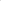 – СП 255.1325800 «Здания и сооружения. Правила эксплуатации. Общие положения».     Оформление проектной документации осуществляется в соответствии с ГОСТ Р 21.1101-2013 «Основные требования к проектной и рабочей документации».Планируемые к строительству (строящиеся) многоквартирные дома, указанные                           в пункте 2 части 2 статьи 49 Градостроительного кодекса Российской Федерации, а также подлежащие приобретению жилые помещения должны соответствовать положениям санитарно-эпидемиологических правил и нормативов СанПиН 2.1.2.2645-10 «Санитарно-эпидемиологические требования к условиям проживания в жилых зданиях и помещениях», утвержденных постановлением Главного государственного санитарного врача Российской Федерации от 10.06.2010 № 64 (с изменениями и дополнениями).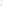 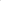 В отношении проектной документации на строительство многоквартирного дома, построенного многоквартирного дома, в котором приобретаются жилые помещения, рекомендуется обеспечить наличие положительного заключения проведенной                                       в соответствии с требованиями градостроительного законодательства Российской Федерации экспертизы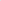 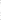 2Требование к конструктивному, инженерному и технологическому оснащению строящегося многоквартирного дома, введенного в эксплуатацию многоквартирного дома, в котором приобретается готовое жильеВ строящихся домах обеспечивается наличие:– несущих строительных конструкций, выполненных из следующих материалов:а) стены из каменных конструкций (кирпич, блоки), крупных железобетонных блоков, железобетонных панелей, монолитного железобетонного каркаса с заполнением;б) перекрытия из сборных и монолитных железобетонных конструкций;в) фундаменты из сборных и монолитных железобетонных и каменных конструкций.Не рекомендуется строительство домов и приобретение жилья в домах, выполненных из легких стальных тонкостенных конструкций (ЛСТК), SIP панелей, металлических сэндвич панелей;– подключения к централизованным сетям инженерно-технического обеспечения по выданным соответствующими ресурсоснабжающими и иными организациями техническим условиям;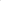 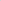 – санитарного узла (раздельного или совмещенного), который должен быть внутриквартирным и включать ванну, унитаз, раковину;– внутридомовых инженерных систем, включая системы: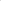 а) электроснабжения (с силовым и иным электрооборудованием в соответствии                              с проектной документацией); б) холодного водоснабжения;в) водоотведения (канализации);г) газоснабжения (при наличии в соответствии с проектной документацией), с устройством сигнализаторов загазованности, сблокированных с быстродействующим запорным клапаном, установленным первым по ходу газа на внутреннем газопроводе жилого здания с возможностью аварийно-диспетчерского обслуживания, а также с установкой легкосбрасываемых оконных блоков (в соответствии с проектной документацией);д) отопления (при отсутствии централизованного отопления и наличии газа рекомендуется установка коллективных или индивидуальных газовых котлов);е) горячего водоснабжения;ж) противопожарной безопасности (в соответствии с проектной документацией);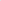 з) мусороудаления (при наличии в соответствии с проектной документацией);– в случае экономической целесообразности рекомендуется использовать локальные системы энергоснабжения;– принятых в эксплуатацию и зарегистрированных в установленном порядке лифтов (при наличии в соответствии с проектной документацией). Лифты рекомендуется оснащать: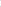 а) кабиной, предназначенной для пользования инвалидом на кресле-коляске                                  с сопровождающим лицом;б) оборудованием для связи с диспетчером;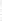 в) аварийным освещением кабины лифта;г) светодиодным освещением кабины лифта в антивандальном исполнении;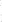 д) панелью управления кабиной лифта в антивандальном исполнении;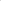 – внесенных в Государственный реестр средств измерений, поверенных предприятиями-изготовителями, принятых в эксплуатацию соответствующими ресурсоснабжающими организациями и соответствующих установленным требованиям к классам точности общедомовых (коллективных) приборов учета электрической, тепловой энергии, холодной воды, горячей воды (при централизованном теплоснабжении в установленных случаях);– оконных блоков со стеклопакетом класса энергоэффективности в соответствии                        с классом энергоэффективности дома;– освещения этажных лестничных площадок дома с использованием светильников                    в антивандальном исполнении со светодиодным источником света, датчиков движения                   и освещенности;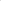 – при входах в подъезды дома освещения с использованием светильников                                        в антивандальном исполнении со светодиодным источником света и датчиков освещенности, козырьков над входной дверью и утепленных дверных блоков с ручками и автодоводчиком;– во входах в подвал (техническое подполье) дома металлических дверных блоков                       с замком, ручками и автодоводчиком;– отмостки из армированного бетона, асфальта, устроенной по всему периметру дома и обеспечивающей отвод воды от фундаментов;– организованного водостока;– благоустройства придомовой территории, в том числе наличие твердого покрытия, озеленения и малых архитектурных форм, площадок общего пользования различного назначения, в том числе детской игровой площадки с игровым комплексом (в соответствии с проектной документацией).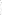 3Требования к функциональному оснащению и отделке помещенийДля переселения граждан из аварийного жилищного фонда рекомендуется использовать построенные и приобретаемые жилые помещения, расположенные на любых этажах дома, кроме подвального, цокольного, технического, мансардного, и: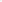 – оборудованные подключенными к соответствующим внутридомовым инженерным системам внутриквартирными инженерными сетями в составе (не менее):а) электроснабжения с электрическим щитком с устройствами защитного отключения;б) холодного водоснабжения;в) горячего водоснабжения (централизованного или автономного);г) водоотведения (канализации);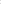 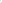 д) отопления (централизованного или автономного);е) вентиляции;ж) газоснабжения (при наличии в соответствии с проектной документацией),                                  с устройством сигнализаторов загазованности, сблокированных с быстродействующим запорным клапаном, установленным первым по ходу газа на внутреннем газопроводе жилого здания с возможностью аварийно-диспетчерского обслуживания, а также с установкой легкосбрасываемых оконных блоков (в соответствии с проектной документацией);з) внесенными в Государственный реестр средств измерений, поверенными предприятиями-изготовителями, принятыми в эксплуатацию соответствующими ресурсоснабжающими организациями и соответствующими установленным требованиям к классам точности индивидуальными приборами учета электрической энергии, холодной воды, горячей воды, природного газа (в установленных случаях) (в соответствии с проектной документацией);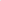 – имеющие чистовую отделку «под ключ», в том числе:а) входную утепленную дверь с замком, ручками и дверным глазком;б) межкомнатные двери с наличниками и ручками;в) оконные блоки со стеклопакетом класса энергоэффективности в соответствии                          с классом энергоэффективности дома;г) вентиляционные решетки;д) подвесные крюки для потолочных осветительных приборов во всех помещениях квартиры;е) установленные и подключенные к соответствующим внутриквартирным инженерным сетям:– звонковую сигнализацию (в соответствии с проектной документацией);– мойку со смесителем и сифоном;– умывальник со смесителем и сифоном;– унитаз с сиденьем и сливным бачком;– ванну с заземлением, со смесителем и сифоном;– одно-, двухклавишные электровыключатели;– электророзетки;– выпуски электропроводки и патроны во всех помещениях квартиры;– газовую или электрическую плиту (в соответствии с проектным решением);– радиаторы отопления с терморегуляторами (при технологической возможности                        в соответствии с проектной документацией), а при автономном отоплении и горячем водоснабжении также двухконтурный котел;ж) напольные покрытия из керамической плитки в помещениях ванной комнаты, туалета (совмещенного санузла), кладовых, на балконе (лоджии), в остальных помещениях квартиры – из ламината класса износостойкости 22 и выше или линолеума на вспененной основе;з) отделку стен водоэмульсионной или иной аналогичной краской в помещениях ванной комнаты, туалета (совмещенного санузла), кладовых, кухни (за исключением части стены (стен) в кухне, примыкающей (их) к рабочей поверхности, и части стены (стен) в ванной комнате, примыкающей (их) к ванне и умывальнику, отделка которых производится керамической плиткой); обоями в остальных помещениях;и) отделку потолков во всех помещениях квартиры водоэмульсионной или иной аналогичной краской, либо конструкцией из сварной виниловой пленки (ПВХ) или бесшовного тканевого полотна, закрепленных на металлическом или пластиковом профиле под перекрытием (натяжные потолки).4Требования к материалам, изделиям и оборудованиюПроектом на строительство многоквартирного дома рекомендуется предусмотреть применение современных сертифицированных строительных и отделочных материалов, изделий, технологического и инженерного оборудования. Строительство должно осуществляться с применением материалов и оборудования, обеспечивающих соответствие жилища требованиям проектной документации.  Выполняемые работы и применяемые строительные материалы в процессе строительства дома, жилые помещения в котором приобретаются в соответствии                                    с муниципальным контрактом в целях переселения граждан из аварийного жилищного фонда, а также результаты таких работ должны соответствовать требованиям технических регламентов, требованиям энергетической эффективности и требованиям оснащенности объекта капитального строительства приборами учета используемых энергетических ресурсов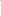 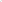 5Требование к энергоэффективности домаРекомендуется предусматривать класс энергетической эффективности дома не ниже «В» согласно Правилам определения класса энергетической эффективности, утвержденных приказом Министерства строительства и жилищно-коммунального хозяйства от 06.06.2016 № 399/пр «Об утверждении правил определения класса энергетической эффективности многоквартирных домов».Рекомендуется предусматривать следующие мероприятия, направленные                                     на повышение энергоэффективности дома:– предъявлять к оконным блокам в квартирах и в помещениях общего пользования дополнительные требования, указанные выше; – производить установку в помещениях общего пользования, лестничных клетках, перед входом в подъезды светодиодных светильников с датчиками движения                                           и освещенности; – проводить освещение придомовой территории с использованием светодиодных светильников и датчиков освещенности; – выполнять теплоизоляцию подвального (цокольного) и чердачного перекрытий                 (в соответствии с проектной документацией); – проводить установку приборов учета горячего и холодного водоснабжения, электроэнергии, газа и другие, предусмотренные в проектной документации; – выполнять установку радиаторов отопления с терморегуляторами                                                (при технологической возможности в соответствии с проектной документацией); – проводить устройство входных дверей в подъезды дома с утеплением                                            и оборудованием автодоводчиками;  – устраивать входные тамбуры в подъезды дома с утеплением стен, устанавливать утепленные двери тамбура (входную и проходную) с автодоводчиками. Обеспечить наличие на фасаде дома указателя класса энергетической эффективности дома в соответствии с разделом III Правил определения классов энергетической эффективности многоквартирных домов, утвержденных приказом Министерства строительства и жилищно-коммунального хозяйства Российской Федерации от 06.06.2016 № 399/пр «Об утверждении правил определения класса энергетической эффективности многоквартирных домов».6Требования к эксплуатационной документации домаНаличие паспортов и инструкций по эксплуатации предприятий изготовителей на механическое, электрическое, санитарно-техническое и иное, включая лифтовое, оборудование, приборы учета использования энергетических ресурсов (общедомовые (коллективные) и индивидуальные) и узлы управления подачи энергетических ресурсов и т.д., а также соответствующих документов (копий документов), предусмотренных пунктами 24 и 26 Правил содержания общего имущества в многоквартирном доме, утвержденных постановлением Правительства Российской Федерации от 13.08.2006 № 491 «Об утверждении правил содержания общего имущества в многоквартирном доме и правил изменения размера платы за содержание жилого помещения в случае оказания услуг и выполнения работ по управлению, содержанию и ремонту общего имущества в многоквартирном доме ненадлежащего качества и (или) с перерывами, превышающими установленную продолжительность», включая Инструкцию по эксплуатации многоквартирного дома, выполненную в соответствии с пунктом 10.1 Градостроительного кодекса (Требования к безопасной эксплуатации зданий) и СП 255.1325800 «Здания и сооружения. Правила эксплуатации. Общие положения» (в соответствии с проектной документацией).Наличие инструкций по эксплуатации внутриквартирного инженерного оборудования. Комплекты инструкций по эксплуатации внутриквартирного инженерного оборудования подлежат передаче Заказчику№ п/пПланируемые результаты реализации муниципальной программы / подпрограммы (показатели реализации мероприятий)Тип показателяТип показателяЕдиница измеренияБазовое значение показателя                      на начало реализации программыПланируемое значение по годам реализацииПланируемое значение по годам реализацииПланируемое значение по годам реализацииПланируемое значение по годам реализацииПланируемое значение по годам реализацииНомер основного мероприятия в перечне мероприятий подпрограммы№ п/пПланируемые результаты реализации муниципальной программы / подпрограммы (показатели реализации мероприятий)Тип показателяТип показателяЕдиница измеренияБазовое значение показателя                      на начало реализации программы2020 год2021 год2022 год2023 год2024 годНомер основного мероприятия в перечне мероприятий подпрограммы12334567891011Подпрограмма I «Обеспечения устойчивого сокращения непригодного для проживания жилищного фонда»Подпрограмма I «Обеспечения устойчивого сокращения непригодного для проживания жилищного фонда»Подпрограмма I «Обеспечения устойчивого сокращения непригодного для проживания жилищного фонда»Подпрограмма I «Обеспечения устойчивого сокращения непригодного для проживания жилищного фонда»Подпрограмма I «Обеспечения устойчивого сокращения непригодного для проживания жилищного фонда»Подпрограмма I «Обеспечения устойчивого сокращения непригодного для проживания жилищного фонда»Подпрограмма I «Обеспечения устойчивого сокращения непригодного для проживания жилищного фонда»Подпрограмма I «Обеспечения устойчивого сокращения непригодного для проживания жилищного фонда»Подпрограмма I «Обеспечения устойчивого сокращения непригодного для проживания жилищного фонда»Подпрограмма I «Обеспечения устойчивого сокращения непригодного для проживания жилищного фонда»1Общая площадь аварийного фонда, подлежащая расселению до 01.09.2025, в том числе:Соглашение с федеральным органом исполнитель-ной власти (приоритетный показатель)Соглашение с федеральным органом исполнитель-ной власти (приоритетный показатель)Тысяча квадратных метров-0,000,007,922030,000,00Основное мероприятие F3. Федеральный проект «Обеспечение устойчивого сок-ращения непри-годного для про-живания жилищ-ного фонда»2Количество граждан, подлежащих расселению из аварийного жилищного фонда до 01.09.2025, в том числе:Соглашение с федеральным органом исполнитель-ной власти (приоритетный показатель)Соглашение с федеральным органом исполнитель-ной власти (приоритетный показатель)Тысяча человек-0,000,000,5060,000,00Основное мероприятие F3. Федеральный проект «Обеспечение устойчивого сок-ращения непри-годного для про-живания жилищ-ного фонда»Подпрограмма II «Обеспечение мероприятий по переселению граждан из аварийного жилищного фонда в Московской области»Подпрограмма II «Обеспечение мероприятий по переселению граждан из аварийного жилищного фонда в Московской области»Подпрограмма II «Обеспечение мероприятий по переселению граждан из аварийного жилищного фонда в Московской области»Подпрограмма II «Обеспечение мероприятий по переселению граждан из аварийного жилищного фонда в Московской области»Подпрограмма II «Обеспечение мероприятий по переселению граждан из аварийного жилищного фонда в Московской области»Подпрограмма II «Обеспечение мероприятий по переселению граждан из аварийного жилищного фонда в Московской области»Подпрограмма II «Обеспечение мероприятий по переселению граждан из аварийного жилищного фонда в Московской области»Подпрограмма II «Обеспечение мероприятий по переселению граждан из аварийного жилищного фонда в Московской области»Подпрограмма II «Обеспечение мероприятий по переселению граждан из аварийного жилищного фонда в Московской области»Подпрограмма II «Обеспечение мероприятий по переселению граждан из аварийного жилищного фонда в Московской области»1Количество переселённых жителей из аварийного жилищного фонда за счет внебюджетных источниковКоличество переселённых жителей из аварийного жилищного фонда за счет внебюджетных источниковОбращение Губернатора Московской областиТысяча человек-00,020,07700Основное мероприятие F3. Федеральный проект «Обеспечение устойчивого сок-ращения непри-годного для про-живания жилищ-ного фонда»2Количество граждан, переселенных из аварийного жилищного фонда за счет муниципальных программКоличество граждан, переселенных из аварийного жилищного фонда за счет муниципальных программОбращение Губернатора Московской областиТысяча человек-0,000,000,0170,0060,009Основное мероприятие F3. Федеральный проект «Обеспечение устойчивого сок-ращения непри-годного для про-живания жилищ-ного фонда»3Количество граждан, переселенных из аварийного жилищного фонда, признанного таковым после 01.01.2017, переселенных по второй подпрограммеКоличество граждан, переселенных из аварийного жилищного фонда, признанного таковым после 01.01.2017, переселенных по второй подпрограммеОбращение Губернатора Московской областиТысяча человек-0,0380,0450,0500,000,075Основное мероприятие: 02. Переселение граждан из аварийного жилищного фонда № п/пНаименование целевого показателяЕдиница измеренияМетодика расчета значений целевого показателяИсточник данныхПериодичность предоставления отчетности12345Периодичность предоставления отчетности1Подпрограмма I «Обеспечение устойчивого сокращения непригодного для проживания жилищного фонда»Подпрограмма I «Обеспечение устойчивого сокращения непригодного для проживания жилищного фонда»Подпрограмма I «Обеспечение устойчивого сокращения непригодного для проживания жилищного фонда»Подпрограмма I «Обеспечение устойчивого сокращения непригодного для проживания жилищного фонда»Подпрограмма I «Обеспечение устойчивого сокращения непригодного для проживания жилищного фонда»1.1Общая площадь аварийного фонда, подлежащая расселению до 01.09.2025, в том числе:Тысяча квадратных метровЗначение макропоказателя определяется исходя из количества расселенных квадратных метров в рамках первой подпрограммы национального проектаВедомственные данные Министерства строительного комплекса Московской областиежегодно1.2Количество граждан, подлежащих расселению из аварийного жилищного фонда до 01.09.2025, в том числе:Тысяча человекЗначение целевого показателя определяется исходя из количества переселенных граждан из аварийного фонда в рамках первой подпрограммы национального проектаВедомственные данные Министерства строительного комплекса Московской областиежегодно2Подпрограмма II «Обеспечение мероприятий по переселению граждан из аварийного жилищного фонда в Московской области»Подпрограмма II «Обеспечение мероприятий по переселению граждан из аварийного жилищного фонда в Московской области»Подпрограмма II «Обеспечение мероприятий по переселению граждан из аварийного жилищного фонда в Московской области»Подпрограмма II «Обеспечение мероприятий по переселению граждан из аварийного жилищного фонда в Московской области»Подпрограмма II «Обеспечение мероприятий по переселению граждан из аварийного жилищного фонда в Московской области»2.1Количество переселённых жителей из аварийного жилищного фонда за счет внебюджетных источниковТысяча человекЗначение целевого показателя определяется исходя из количества переселенных граждан из аварийного фонда за счет внебюджетных источников (ДРЗТ, инвестиционные контракты)Ведомственные данные Министерства жилищной политики Московской областиежегодно2.2Количество граждан, переселенных из аварийного жилищного фонда за счет муниципальных программТысяча человекЗначение целевого показателя определяется исходя из количества переселенных граждан из аварийного фонда в рамках муниципальных программВедомственные данные Администрации городского округа Красногорскежегодно2.3Количество граждан, переселенных из аварийного жилищного фонда, признанного таковым после 01.01.2017, переселенных по второй подпрограммеТысяча человекЗначение целевого показателя определяется исходя из количества переселенных граждан из аварийного фонда, признанного таковым после 01.01.2017 в рамках второй подпрограммыВедомственные данные Министерства строительного комплекса Московской областиежегодноМуниципальный заказчик подпрограммыУправление градостроительной деятельности администрации городского округа КрасногорскУправление градостроительной деятельности администрации городского округа КрасногорскУправление градостроительной деятельности администрации городского округа КрасногорскУправление градостроительной деятельности администрации городского округа КрасногорскУправление градостроительной деятельности администрации городского округа КрасногорскУправление градостроительной деятельности администрации городского округа КрасногорскУправление градостроительной деятельности администрации городского округа КрасногорскУправление градостроительной деятельности администрации городского округа КрасногорскИсточники финансирования подпрограммы по годам реализации и главным распорядителям бюджетных средств, в том числе по годам:Главный распорядитель бюджетных средствИсточник финансированияРасходы (тыс. рублей)Расходы (тыс. рублей)Расходы (тыс. рублей)Расходы (тыс. рублей)Расходы (тыс. рублей)Расходы (тыс. рублей)Источники финансирования подпрограммы по годам реализации и главным распорядителям бюджетных средств, в том числе по годам:Главный распорядитель бюджетных средствИсточник финансирования2020            год2021              год2022               год2023год2024годИтогоИсточники финансирования подпрограммы по годам реализации и главным распорядителям бюджетных средств, в том числе по годам:Администрация городского округа КрасногорскВсего: в том числе:00476 064,9992000476 064,99920Источники финансирования подпрограммы по годам реализации и главным распорядителям бюджетных средств, в том числе по годам:Администрация городского округа КрасногорскСредства федерального бюджета00357 048,7494000357 048,74940Источники финансирования подпрограммы по годам реализации и главным распорядителям бюджетных средств, в том числе по годам:Администрация городского округа КрасногорскСредства бюджета Московской области0073 433,026130073 433,02613Источники финансирования подпрограммы по годам реализации и главным распорядителям бюджетных средств, в том числе по годам:Администрация городского округа КрасногорскСредства бюджета городского округа Красногорск0045 583,223670045 583,22367№п/пМероприятие подпрограммы Сроки исполнения мероприя-тияИсточники финансированияВсего
(тыс.руб.)Объемы финансирования по годам*
(тыс.руб.)Объемы финансирования по годам*
(тыс.руб.)Объемы финансирования по годам*
(тыс.руб.)Объемы финансирования по годам*
(тыс.руб.)Объемы финансирования по годам*
(тыс.руб.)Ответственный за выполнение мероприятия Подпрограммы IРезультаты выполнения мероприятия Подпрограммы I№п/пМероприятие подпрограммы Сроки исполнения мероприя-тияИсточники финансированияВсего
(тыс.руб.)2020 год2021 год2022 год2023 год2024 годОтветственный за выполнение мероприятия Подпрограммы IРезультаты выполнения мероприятия Подпрограммы I1234567891011121Основное мероприятие F3. Федеральный проект «Обеспечение устойчивого сокращения непригодного для проживания жилищного фонда»2020-2023Итого476 064,9992000476 064,9992000Управление градостроительной деятельностиКоличество квадратных метров расселенного аварийного жилищного фонда до 01.09.2025 – 7,92203 тыс. кв.м1Основное мероприятие F3. Федеральный проект «Обеспечение устойчивого сокращения непригодного для проживания жилищного фонда»2020-2023Средства федерального бюджета357 048,74940 00357 048,74940 00Управление градостроительной деятельностиКоличество квадратных метров расселенного аварийного жилищного фонда до 01.09.2025 – 7,92203 тыс. кв.м1Основное мероприятие F3. Федеральный проект «Обеспечение устойчивого сокращения непригодного для проживания жилищного фонда»2020-2023Средства бюджета Московской области 73 433,026130073 433,0261300Управление градостроительной деятельностиКоличество квадратных метров расселенного аварийного жилищного фонда до 01.09.2025 – 7,92203 тыс. кв.м1Основное мероприятие F3. Федеральный проект «Обеспечение устойчивого сокращения непригодного для проживания жилищного фонда»2020-2023Средства бюджета городского округа Красногорск45 583,223670045 583,2236700Управление градостроительной деятельностиКоличество квадратных метров расселенного аварийного жилищного фонда до 01.09.2025 – 7,92203 тыс. кв.м1.1Мероприятие F3.04 Переселение из непригодного для проживания жилищного фонда по IV этапу2022-2023Итого476 064,9992000476 064,9992000Управление градостроительной деятельности Количество квадратных метров расселенного аварийного жилищного фонда по итогам IV этапа – 7,92203 тыс. кв.м1.1Мероприятие F3.04 Переселение из непригодного для проживания жилищного фонда по IV этапу2022-2023Средства федерального бюджета357 048,74940 00357 048,74940 00Управление градостроительной деятельности Количество квадратных метров расселенного аварийного жилищного фонда по итогам IV этапа – 7,92203 тыс. кв.м1.1Мероприятие F3.04 Переселение из непригодного для проживания жилищного фонда по IV этапу2022-2023Средства бюджета Московской области 73 433,026130073 433,0261300Управление градостроительной деятельности Количество квадратных метров расселенного аварийного жилищного фонда по итогам IV этапа – 7,92203 тыс. кв.м1.1Мероприятие F3.04 Переселение из непригодного для проживания жилищного фонда по IV этапу2022-2023Средства бюджета городского округа Красногорск45 583,223670045 583,2236700Управление градостроительной деятельности Количество квадратных метров расселенного аварийного жилищного фонда по итогам IV этапа – 7,92203 тыс. кв.м1.1.1Мероприятие F3.04.01Переселение из аварийного жилищного фонда по адресу: Московская область, г. Красногорск, ул. Первомайская, дд. 7, 11, 122022-2023Итого476 064,9992000476 064,9992000Управление градостроительной деятельности Количество квадратных метров расселенного аварийного жилищного фонда по итогам IV этапа – 7,92203 тыс. кв.м1.1.1Мероприятие F3.04.01Переселение из аварийного жилищного фонда по адресу: Московская область, г. Красногорск, ул. Первомайская, дд. 7, 11, 122022-2023Средства федерального бюджета357 048,74940 00357 048,74940 00Управление градостроительной деятельности Количество квадратных метров расселенного аварийного жилищного фонда по итогам IV этапа – 7,92203 тыс. кв.м1.1.1Мероприятие F3.04.01Переселение из аварийного жилищного фонда по адресу: Московская область, г. Красногорск, ул. Первомайская, дд. 7, 11, 122022-2023Средства бюджета Московской области 73 433,026130073 433,0261300Управление градостроительной деятельности Количество квадратных метров расселенного аварийного жилищного фонда по итогам IV этапа – 7,92203 тыс. кв.м1.1.1Мероприятие F3.04.01Переселение из аварийного жилищного фонда по адресу: Московская область, г. Красногорск, ул. Первомайская, дд. 7, 11, 122022-2023Средства бюджета городского округа Красногорск45 583,223670045 583,2236700Управление градостроительной деятельности Количество квадратных метров расселенного аварийного жилищного фонда по итогам IV этапа – 7,92203 тыс. кв.мМуниципальный заказчик подпрограммы Управление градостроительной деятельности администрации городского округа Красногорск, Управление земельно-имущественных отношенийУправление градостроительной деятельности администрации городского округа Красногорск, Управление земельно-имущественных отношенийУправление градостроительной деятельности администрации городского округа Красногорск, Управление земельно-имущественных отношенийУправление градостроительной деятельности администрации городского округа Красногорск, Управление земельно-имущественных отношенийУправление градостроительной деятельности администрации городского округа Красногорск, Управление земельно-имущественных отношенийУправление градостроительной деятельности администрации городского округа Красногорск, Управление земельно-имущественных отношенийУправление градостроительной деятельности администрации городского округа Красногорск, Управление земельно-имущественных отношенийУправление градостроительной деятельности администрации городского округа Красногорск, Управление земельно-имущественных отношенийИсточники финансирования подпрограммы по годам реализации и главным распорядителям бюджетных средств, в том числе по годам:Главный распорядитель бюджетных средствИсточник финансированияРасходы (тыс. рублей)Расходы (тыс. рублей)Расходы (тыс. рублей)Расходы (тыс. рублей)Расходы (тыс. рублей)Расходы (тыс. рублей)Источники финансирования подпрограммы по годам реализации и главным распорядителям бюджетных средств, в том числе по годам:Главный распорядитель бюджетных средствИсточник финансирования2020 год2021 год2022 год2023 год2024 годИтогоИсточники финансирования подпрограммы по годам реализации и главным распорядителям бюджетных средств, в том числе по годам:Администрация городского округа КрасногорскВсего: в том числе:42 000,00100 000,00220 000,000,000,00362 000,00Источники финансирования подпрограммы по годам реализации и главным распорядителям бюджетных средств, в том числе по годам:Администрация городского округа КрасногорскСредства федерального бюджета0,000,000,000,000,000,00Источники финансирования подпрограммы по годам реализации и главным распорядителям бюджетных средств, в том числе по годам:Администрация городского округа КрасногорскСредства бюджета Московской области0,000,000,000,000,000,00Источники финансирования подпрограммы по годам реализации и главным распорядителям бюджетных средств, в том числе по годам:Администрация городского округа КрасногорскСредства бюджета городского округа Красногорск0,000,000,000,000,000,00Источники финансирования подпрограммы по годам реализации и главным распорядителям бюджетных средств, в том числе по годам:Администрация городского округа КрасногорскВнебюджетные средства42 000,00100 000,00220 000,000,000,00362 000,00№п/пМероприятие подпрограммыСрок исполне-ния мероприя-тияИсточники финансированияВсего
(тыс.руб.)Объемы финансирования по годам
(тыс.руб.)Объемы финансирования по годам
(тыс.руб.)Объемы финансирования по годам
(тыс.руб.)Объемы финансирования по годам
(тыс.руб.)Объемы финансирования по годам
(тыс.руб.)Ответственный за выполнение мероприятия подпрограммыОтветственный за выполнение мероприятия подпрограммыРезультаты выполнения мероприятия подпрограммыРезультаты выполнения мероприятия подпрограммы№п/пМероприятие подпрограммыСрок исполне-ния мероприя-тияИсточники финансированияВсего
(тыс.руб.)2020 год2021 год2022 год2023 год2024 годОтветственный за выполнение мероприятия подпрограммыОтветственный за выполнение мероприятия подпрограммыРезультаты выполнения мероприятия подпрограммыРезультаты выполнения мероприятия подпрограммы1234567891011111212Всего362 000,0042000100 000,0220 000,0001.Основное мероприятие 02. Переселение граждан из аварийного жилищного фонда2020-2024Итого212 000,004200070 000,0100 000,000Управление градостроительной деятельности, Управление земельно-имущественных отношенийУправление градостроительной деятельности, Управление земельно-имущественных отношенийКоличество переселённых жителей из аварийного жилищного фонда – 0,208 тыс. человекКоличество переселённых жителей из аварийного жилищного фонда – 0,208 тыс. человек1.Основное мероприятие 02. Переселение граждан из аварийного жилищного фонда2020-2024Средства федерального бюджета000000Управление градостроительной деятельности, Управление земельно-имущественных отношенийУправление градостроительной деятельности, Управление земельно-имущественных отношенийКоличество переселённых жителей из аварийного жилищного фонда – 0,208 тыс. человекКоличество переселённых жителей из аварийного жилищного фонда – 0,208 тыс. человек1.Основное мероприятие 02. Переселение граждан из аварийного жилищного фонда2020-2024Средства бюджета Московской области000000Управление градостроительной деятельности, Управление земельно-имущественных отношенийУправление градостроительной деятельности, Управление земельно-имущественных отношенийКоличество переселённых жителей из аварийного жилищного фонда – 0,208 тыс. человекКоличество переселённых жителей из аварийного жилищного фонда – 0,208 тыс. человек1.Основное мероприятие 02. Переселение граждан из аварийного жилищного фонда2020-2024Средства бюджета городского округа Красногорск000000Управление градостроительной деятельности, Управление земельно-имущественных отношенийУправление градостроительной деятельности, Управление земельно-имущественных отношенийКоличество переселённых жителей из аварийного жилищного фонда – 0,208 тыс. человекКоличество переселённых жителей из аварийного жилищного фонда – 0,208 тыс. человек1.Основное мероприятие 02. Переселение граждан из аварийного жилищного фонда2020-2024Внебюджетные источники212 000,004200070 000,0100 000,000Управление градостроительной деятельности, Управление земельно-имущественных отношенийУправление градостроительной деятельности, Управление земельно-имущественных отношенийКоличество переселённых жителей из аварийного жилищного фонда – 0,208 тыс. человекКоличество переселённых жителей из аварийного жилищного фонда – 0,208 тыс. человек1.1.Мероприятие 02.01. Обеспечение мероприятий по переселению граждан2020-2024Итого212 000,004200070 000,0100 000,000Управление градостроительной деятельности, Управление земельно-имущественных отношенийУправление градостроительной деятельности, Управление земельно-имущественных отношенийКоличество переселённых жителей из аварийного жилищного фонда – 0,208 тыс. человекКоличество переселённых жителей из аварийного жилищного фонда – 0,208 тыс. человек1.1.Мероприятие 02.01. Обеспечение мероприятий по переселению граждан2020-2024Средства бюджета округа000000Управление градостроительной деятельности, Управление земельно-имущественных отношенийУправление градостроительной деятельности, Управление земельно-имущественных отношенийКоличество переселённых жителей из аварийного жилищного фонда – 0,208 тыс. человекКоличество переселённых жителей из аварийного жилищного фонда – 0,208 тыс. человек1.1.Мероприятие 02.01. Обеспечение мероприятий по переселению граждан2020-2024Средства бюджета Московской области000000Управление градостроительной деятельности, Управление земельно-имущественных отношенийУправление градостроительной деятельности, Управление земельно-имущественных отношенийКоличество переселённых жителей из аварийного жилищного фонда – 0,208 тыс. человекКоличество переселённых жителей из аварийного жилищного фонда – 0,208 тыс. человек1.1.Мероприятие 02.01. Обеспечение мероприятий по переселению граждан2020-2024Средства федерального бюджета000000Управление градостроительной деятельности, Управление земельно-имущественных отношенийУправление градостроительной деятельности, Управление земельно-имущественных отношенийКоличество переселённых жителей из аварийного жилищного фонда – 0,208 тыс. человекКоличество переселённых жителей из аварийного жилищного фонда – 0,208 тыс. человек1.1.Мероприятие 02.01. Обеспечение мероприятий по переселению граждан2020-2024Внебюджетные источники212 000,004200070 000100 000,000Управление градостроительной деятельности, Управление земельно-имущественных отношенийУправление градостроительной деятельности, Управление земельно-имущественных отношенийКоличество переселённых жителей из аварийного жилищного фонда – 0,208 тыс. человекКоличество переселённых жителей из аварийного жилищного фонда – 0,208 тыс. человек1.1.1Мероприятие 02.01.01. Переселение граждан из аварийного жилищного фонда по адресу: Московская область, г. Красногорск, Парковая ул., дом № 6; Центральный проезд дома №№ 16,202020-2022Итого170 000070 000100 00000Управление градостроительной деятельности,ООО «Факт», Управление земельно-имущественных отношенийУправление градостроительной деятельности,ООО «Факт», Управление земельно-имущественных отношенийКоличество переселённых жителей из аварийного жилищного фонда – 0,095 тыс. человекКоличество переселённых жителей из аварийного жилищного фонда – 0,095 тыс. человек1.1.1Мероприятие 02.01.01. Переселение граждан из аварийного жилищного фонда по адресу: Московская область, г. Красногорск, Парковая ул., дом № 6; Центральный проезд дома №№ 16,202020-2022Внебюджетные источники170 000070 000100 00000Управление градостроительной деятельности,ООО «Факт», Управление земельно-имущественных отношенийУправление градостроительной деятельности,ООО «Факт», Управление земельно-имущественных отношенийКоличество переселённых жителей из аварийного жилищного фонда – 0,095 тыс. человекКоличество переселённых жителей из аварийного жилищного фонда – 0,095 тыс. человек1.1.2Мероприятие 02.01.02. Переселение граждан из аварийного жилищного фонда по адресу: Московская область, Красногорский район, с. Петрово-Дальнее, ул. Колхозная, дома №№ 3,9А,11Б2020-2024Осуществить переселение планируется за счетмуниципального имущества:- в иное муниципальное жилье (имеющееся / планируемое к строительству / приобретаемое).Осуществить переселение планируется за счетмуниципального имущества:- в иное муниципальное жилье (имеющееся / планируемое к строительству / приобретаемое).Осуществить переселение планируется за счетмуниципального имущества:- в иное муниципальное жилье (имеющееся / планируемое к строительству / приобретаемое).Осуществить переселение планируется за счетмуниципального имущества:- в иное муниципальное жилье (имеющееся / планируемое к строительству / приобретаемое).Осуществить переселение планируется за счетмуниципального имущества:- в иное муниципальное жилье (имеющееся / планируемое к строительству / приобретаемое).Осуществить переселение планируется за счетмуниципального имущества:- в иное муниципальное жилье (имеющееся / планируемое к строительству / приобретаемое).Осуществить переселение планируется за счетмуниципального имущества:- в иное муниципальное жилье (имеющееся / планируемое к строительству / приобретаемое).Управление земельно-имущественных отношений, Управление градостроительной деятельностиУправление земельно-имущественных отношений, Управление градостроительной деятельностиКоличество переселённых жителей из аварийного жилищного фонда – 0,075 тыс. человекКоличество переселённых жителей из аварийного жилищного фонда – 0,075 тыс. человек1.1.3Мероприятие 02.01.03. Переселение граждан из аварийного жилищного фонда по адресу: Московская область, р.п. Нахабино, ул. Железнодорожная, д. 152020Итого420004200000000Управление градостроительной деятельности, ОАО «РЖД»Управление градостроительной деятельности, ОАО «РЖД»Количество переселённых жителей из аварийного жилищного фонда – 0,038 тыс. человекКоличество переселённых жителей из аварийного жилищного фонда – 0,038 тыс. человек1.1.3Мероприятие 02.01.03. Переселение граждан из аварийного жилищного фонда по адресу: Московская область, р.п. Нахабино, ул. Железнодорожная, д. 152020Внебюджетныеисточники420004200000000Управление градостроительной деятельности, ОАО «РЖД»Управление градостроительной деятельности, ОАО «РЖД»Количество переселённых жителей из аварийного жилищного фонда – 0,038 тыс. человекКоличество переселённых жителей из аварийного жилищного фонда – 0,038 тыс. человек2Основное мероприятие F3. Обеспечение устойчивого сокращения непригодного для проживания жилищного фонда2020-2024Итого150 000030000120 00000Управление градостроительной деятельности, Управление земельно-имущественных отношенийУправление градостроительной деятельности, Управление земельно-имущественных отношенийКоличество граждан, переселенных из аварийного жилищного фонда - 0,129 тыс.человекКоличество граждан, переселенных из аварийного жилищного фонда - 0,129 тыс.человек2Основное мероприятие F3. Обеспечение устойчивого сокращения непригодного для проживания жилищного фонда2020-2024Внебюджетные источники150 000030000120 00000Управление градостроительной деятельности, Управление земельно-имущественных отношенийУправление градостроительной деятельности, Управление земельно-имущественных отношенийКоличество граждан, переселенных из аварийного жилищного фонда - 0,129 тыс.человекКоличество граждан, переселенных из аварийного жилищного фонда - 0,129 тыс.человек2.1Мероприятие F3.01.Обеспечение мероприятий по переселению граждан из непригодного для проживания жилищного фонда, признанного аварийным до 01.01.20172021-2024Итого150 000030000120 00000Управление градостроительной деятельности, Управление земельно-имущественных отношенийУправление градостроительной деятельности, Управление земельно-имущественных отношенийКоличество граждан, переселенных из аварийного жилищного фонда - 0,129 тыс.человекКоличество граждан, переселенных из аварийного жилищного фонда - 0,129 тыс.человек2.1Мероприятие F3.01.Обеспечение мероприятий по переселению граждан из непригодного для проживания жилищного фонда, признанного аварийным до 01.01.20172021-2024Внебюджетные источники150 000030000120 00000Управление градостроительной деятельности, Управление земельно-имущественных отношенийУправление градостроительной деятельности, Управление земельно-имущественных отношенийКоличество граждан, переселенных из аварийного жилищного фонда - 0,129 тыс.человекКоличество граждан, переселенных из аварийного жилищного фонда - 0,129 тыс.человек2.1.1Мероприятие F3.01.01 Переселение граждан из аварийного жилищного фонда по адресу: Московская область, г. Красногорск, ул. Почтовая, д. 392021-2022Итого150 000030000120 00000Управление градостроительной деятельности, ООО «Садовое кольцо МПС», Управление земельно-имущественных отношенийУправление градостроительной деятельности, ООО «Садовое кольцо МПС», Управление земельно-имущественных отношенийКоличество переселённых жителей из аварийного жилищного фонда – 0,097 тыс. человекКоличество переселённых жителей из аварийного жилищного фонда – 0,097 тыс. человек2.1.1Мероприятие F3.01.01 Переселение граждан из аварийного жилищного фонда по адресу: Московская область, г. Красногорск, ул. Почтовая, д. 392021-2022Внебюджетные источники150 000030000120 00000Управление градостроительной деятельности, ООО «Садовое кольцо МПС», Управление земельно-имущественных отношенийУправление градостроительной деятельности, ООО «Садовое кольцо МПС», Управление земельно-имущественных отношенийКоличество переселённых жителей из аварийного жилищного фонда – 0,097 тыс. человекКоличество переселённых жителей из аварийного жилищного фонда – 0,097 тыс. человек2.1.2Мероприятие F3.01.02Переселение граждан из аварийного жилищного фонда по адресу: Московская область, г. Красногорск, улица Парковая № 12; по Центральный проезд, дом № 262020-2024Осуществить переселение планируется за счетмуниципального имущества:- в иное муниципальное жилье (имеющееся / планируемое к строительству / приобретаемое).Осуществить переселение планируется за счетмуниципального имущества:- в иное муниципальное жилье (имеющееся / планируемое к строительству / приобретаемое).Осуществить переселение планируется за счетмуниципального имущества:- в иное муниципальное жилье (имеющееся / планируемое к строительству / приобретаемое).Осуществить переселение планируется за счетмуниципального имущества:- в иное муниципальное жилье (имеющееся / планируемое к строительству / приобретаемое).Осуществить переселение планируется за счетмуниципального имущества:- в иное муниципальное жилье (имеющееся / планируемое к строительству / приобретаемое).Осуществить переселение планируется за счетмуниципального имущества:- в иное муниципальное жилье (имеющееся / планируемое к строительству / приобретаемое).Осуществить переселение планируется за счетмуниципального имущества:- в иное муниципальное жилье (имеющееся / планируемое к строительству / приобретаемое).Управление земельно-имущественных отношений, Управление градостроительной деятельностиУправление земельно-имущественных отношений, Управление градостроительной деятельностиКоличество переселённых жителей из аварийного жилищного фонда – 0,006 тыс. человекКоличество переселённых жителей из аварийного жилищного фонда – 0,006 тыс. человек2.1.3Мероприятие F3.01.03 Переселение граждан из аварийного жилищного фонда по адресу: Московская область, г. Красногорск, ул. Первомайская, д. 102020-2024Осуществить переселение планируется за счетмуниципального имущества:- в иное муниципальное жилье (имеющееся / планируемое к строительству / приобретаемое).Осуществить переселение планируется за счетмуниципального имущества:- в иное муниципальное жилье (имеющееся / планируемое к строительству / приобретаемое).Осуществить переселение планируется за счетмуниципального имущества:- в иное муниципальное жилье (имеющееся / планируемое к строительству / приобретаемое).Осуществить переселение планируется за счетмуниципального имущества:- в иное муниципальное жилье (имеющееся / планируемое к строительству / приобретаемое).Осуществить переселение планируется за счетмуниципального имущества:- в иное муниципальное жилье (имеющееся / планируемое к строительству / приобретаемое).Осуществить переселение планируется за счетмуниципального имущества:- в иное муниципальное жилье (имеющееся / планируемое к строительству / приобретаемое).Осуществить переселение планируется за счетмуниципального имущества:- в иное муниципальное жилье (имеющееся / планируемое к строительству / приобретаемое).Управление земельно-имущественных отношений, Управление градостроительной деятельностиУправление земельно-имущественных отношений, Управление градостроительной деятельностиКоличество переселённых жителей из аварийного жилищного фонда – 0,007 тыс. человекКоличество переселённых жителей из аварийного жилищного фонда – 0,007 тыс. человек2.1.4Мероприятие F3.01.04 Переселение граждан из аварийного жилищного фонда по адресу: Московская область, г. Красногорск, мкр. Опалиха, ул. Опалиха, дома №№ 2,4,6,142020-2024Осуществить переселение планируется за счетмуниципального имущества:- в иное муниципальное жилье (имеющееся / планируемое к строительству / приобретаемое).Осуществить переселение планируется за счетмуниципального имущества:- в иное муниципальное жилье (имеющееся / планируемое к строительству / приобретаемое).Осуществить переселение планируется за счетмуниципального имущества:- в иное муниципальное жилье (имеющееся / планируемое к строительству / приобретаемое).Осуществить переселение планируется за счетмуниципального имущества:- в иное муниципальное жилье (имеющееся / планируемое к строительству / приобретаемое).Осуществить переселение планируется за счетмуниципального имущества:- в иное муниципальное жилье (имеющееся / планируемое к строительству / приобретаемое).Осуществить переселение планируется за счетмуниципального имущества:- в иное муниципальное жилье (имеющееся / планируемое к строительству / приобретаемое).Осуществить переселение планируется за счетмуниципального имущества:- в иное муниципальное жилье (имеющееся / планируемое к строительству / приобретаемое).Управление земельно-имущественных отношений, Управление градостроительной деятельностиУправление земельно-имущественных отношений, Управление градостроительной деятельностиКоличество переселённых жителей из аварийного жилищного фонда – 0,019 тыс. человекКоличество переселённых жителей из аварийного жилищного фонда – 0,019 тыс. человек